STRATEGI ASEAN DALAM MENGANTISIPASI ANCAMAN PENYEBARAN SENJATA BIOLOGIS DI KAWASAN ASIA TENGGARA (STUDI KASUS INDONESIA)SKRIPSIDiajukan untuk Memenuhi Salah Satu SyaratDalam Menempuh Ujian Sarjana Program Strata SatuJurusan Ilmu Hubungan InternasionalDisusun Oleh :Ricky Alexander142030230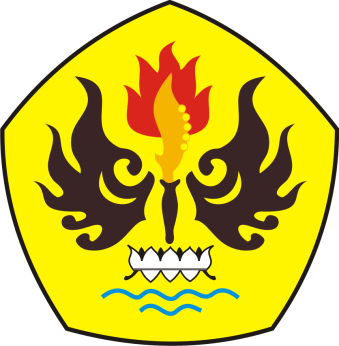 FAKULTAS ILMU SOSIAL DAN ILMU POLITIKUNIVERSITAS PASUNDANBANDUNG2018